Baschieri & pellagri HEAVY DOVE & QUAIL, 12-GAUGE SHOTSHELLS HELP hunters bag the most birds High Quality Components, Innovative Process and a Century-long Commitment to the Sport Make for the Highest Performance Ammunition When you flush out a covey this fall, be ready with Baschieri & Pellagri (B&P) Heavy Dove & Quail 12-gauge shotshells, designed to provide maximum effective spreads and pattern efficiency — giving you the split-second performance you’ll need.  Dove and quail hunters know these birds have an uncanny ability to rapidly maneuver, especially when in danger.  Experts at B&P Ammunition understand this, and have created these shotshells with the company’s patented Gordon® System which works to lessen recoil by 20% while maintaining velocity, resulting in a more comfortable shot, especially during long shooting sessions.Designed by a pedigreed B&P team carrying a more than 130-year legacy of crafting shotshells that have long been the choice of Olympians and Championship Gold medalists, the Heavy Dove & Quail, 12-gauge shotshells are 1-1/8 oz., and have a length of 2-3/4.  They are the product of superior materials and manufacturing innovation and precision.  This means when you flush a covey, and they begin to bob and weave like a fighter jet, you can trust you have the most accurate ammunition available for quick and efficient kills.  Heavy Dove & Quail, 12-gauge shotshells employ the only true technical revolution in the history of the case – the company’s proprietary Gordon System. Transforming a passive component into a vital element attenuating recoil, the technology works to enhance the combustion of the powder and overall performance of the shot.  All this translates into a faster second shot and 20% lower recoil, allowing you to shoot more comfortably.  In addition to the Heavy Dove & Quail, 12-gauge lead shotshells the company’s Heavy Dove & Quail line includes the following four shotshell options:  a 20-gauge, 1 oz., 2-3/4 length; a 28-gauge shotshell, 15/16 oz., 2-3/4 length shotshell; a 410-gauge, ½ oz., 2-1/2 length shotshell; and a 12-gauge steel, 1 oz., 2-3/4 length shotshell.  All shells in this line are available in a variety of sizes to fit your specific dove and quail hunting needs.Baschieri & Pellagri (B&P) Ammunition was founded in 1885 when Settimio Baschieri, a dedicated hunter and Guido Pellagri, a chemistry graduate, first created a smokeless or “white” gunpowder. At the time, only black powder was used which required great amounts of powder and produced large amounts of smoke. Since then, the company has grown to become a premier, worldwide leader and producer and distributor of powders, Gordon System® cases, plastic wads and cartridges for smooth bore guns. Through a simple but perfected equation of superior materials, uniquely proprietary practices and the finest, most devoted people, the company has continue to innovate and deliver the best products becoming the first choice for hunters and competitive shooters worldwide. For more information, visit www.baschieri-pellagriusa.com.“Like” B&P USA on  to keep up with the latest product and company news.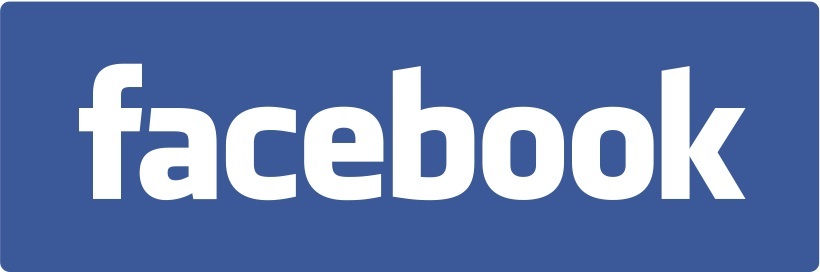 Editor’s Note: For hi-res images and releases, please visit our online Press Room at www.full-throttlecommunications.com. 